Протокол № 12позачергового засідання районної комісіїз питань техногенно-екологічної безпеки і надзвичайних ситуацій«23» квітня 2020 року                                                                           м. НіжинГоловував: голова райдержадміністрації,		Івашин ВЯЧЕСЛАВПрисутні: члени комісії (за окремим списком).Запрошені: (за окремим списком).Слухали:І. Про заходи щодо протидії поширення гострої респіраторної хвороби COVID-19 на території району в період поминальних днів.Доповідачі:  Мелашенко О.М.Відповідно до вимог Кодексу цивільного захисту України, ЗУ «Про захист населення від інфекційних хвороб», постанови Кабінету Міністрів від 11 березня 2020 р. № 211 “Про запобігання поширенню на території України гострої респіраторної хвороби COVID-19” (зі змінами), постанови Головного державного санітарного лікаря України від 21 квітня 2020 р. №11, рішення обласної комісії з питань техногенно екологічної безпеки та надзивчайних ситуацій від 23 квітня 2020 р. протокол №14, заслухавши інформацію доповідачів, комісія вирішила:1. 	Головам селищної, сільських рад району1.1. Рекомендувати закрити для відвідування кладовища, крім випадків здійснення поховання померлого за умови проведення ритуальних обрядів з дотриманням протиепідемічних правил, зокрема участі не більше ніж 10 осіб та забезпечення відстані між присутніми не менше ніж 1,5 метри.з 25.04. по 03.05.2020 року1.2. Довести до населення інформацію про закриття кладовищ, провести роз’яснювально-інформаційну роботу з населенням та священнослужителями релігійних громад щодо перенесення поминальних днів на 06 червня 2020 року.1.3. На входах до кладовищ та в громадських місцях розмістити відповідну інформацію.Невідкладно2. 	 	Ніжинському ВП ГУНП в Чернігівській області (в порядку рекомендації)Забезпечити патрулювання населених пунктів в місцях розташування кладовищ, з метою контролю за дотриманням карантинних заходів.27.04.-28.04.2020 рокуІІ. Про заходи щодо протидії пожежам і надзвичайним ситуаціям в екосистемах на території району.Доповідачі: Степаненко В.І., Марченко М.С.,З метою попередження надзвичайних ситуацій упродовж пожежонебезпечного періоду 2020 року, комісія вирішила:1.Головам селищної, сільських рад1.1 Визначити власників земельних ділянок, де знаходяться поклади торфу, їх межі та зобов’язати власників зазначених ділянок утримувати їх в належному протипожежному стані, вживати вичерпних заходів щодо запобігання виникненню пожеж та своєчасного їх гасіння на початковому етапі.1.2. Заборонити спалювання залишків сільськогосподарських культур, сухої рослинності на земельних ділянках, особливо тих, що межують з лісовими насадженнями та торфовищами, а також заборонити вогневу очистку в смугах відведення автомобільних доріг і залізниці.1.3. Ліквідувати звалища сміття, побутових і виробничих відходів у лісах, лісозахисних смугах. На торфовищах і прилеглих до них територіях.На час пожежонебезпечногоперіоду 2020 року2.                                                                        Відділу з питань ЦЗ,							   ОМР та ВПО РДА	Виділити з місцевого матеріального резерву 16-й ДПРЧ 4-го ДПРЗ У ДСНС в області, , 200 літрів бензину (марки А-92) та 120 літрів ДП (талонами) (невідкладно після завершення процедури поповнення матеріального резерву), з метою здійснення заходів з попередження надзвичайних ситуацій та ліквідації пожеж в природних екосистемах, лісах, полях, торфовищах.                                   Невідкладно3. 								16 ДПРЧ 4 ДПРЗ 							УДСНС в області	Отримати та використати пальне за призначенням, надати пошляхові листи і відповідні акти на затвердження до районної комісії з питань техногенно-екологічної безпеки і надзвичайних ситуацій.До 30 червня   2020 рокуГолова комісії						Вячеслав ІВАШИНЗаступник голови комісії				Михайло МАРЧЕНКО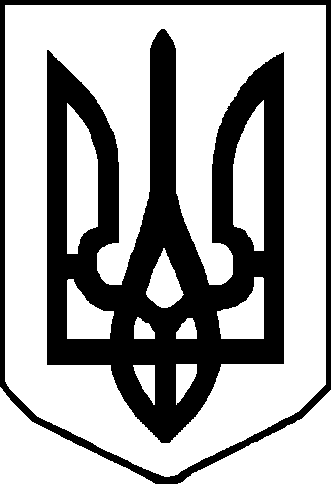 